Christmas and Classics Music FestivalDate: November 17, 2018			        Helena Meetze, Chair 		Mail applications to:Deadline: Postmarked November 3, 2018              hmeetze@bellsouth.net                                Helena MeetzeAudition Place: USC School of Music	        (803) 776-6500			613 Hatrick Rd.Audition Fee: $15.00 								Columbia, SC  29209Ages: K – Adult									PurposeTo encourage current and future music study for students of all abilities.To provide a mixed-discipline event for piano, voice, strings, woodwinds, and organ.To provide a non-competitive musical event for the fall and a forum for winter holiday music as well as the classics.To help develop self-esteem and a sense of musician identity as early as possible through visible parent, teacher, and community support.Eligibility and ApplicationA master application form is located online. Make one copy for each student that you enter.All application forms and fees should be sent by the deadline date. Specific scheduling requests should be made by email to Helena Meetze prior to the deadline.Completed applications should be mailed to Helena Meetze with a check payable to CMTA. Include a self-addressed stamped envelope or email address for receiving scheduling information. Also included should be a complete list of each teacher’s participating students by division. Please indicate students who are siblings.Monies received will pay for judges, ribbons, and other related expenses. The balance of any proceeds will go to the CMTA Scholarship Fund.DivisionsDivision I : Grades K-2 			Division  V: Grades 9-10Division II: Grades 3-4 			Division VI: Grades 11-12	Division III: Grades 5-6 			AdultDivision IV: Grades 7-8	Preparation of StudentsEach student will perform two pieces, preferably both memorized. One piece may be performed using the music.Students will perform one winter holiday or winter-themed piece (including Christmas, Hanukkah, and secular winter pieces) and one non-Christmas/ holiday piece. Method book arrangements are acceptable.Music should be a minimum of eight measures in length.Students performing from music must use original scores. Students must bring their music to the festival. When a student is performing a piece with the music, a second book is not required for the judge. Measures should be numbered and pages marked for the judge. No photocopied music is allowed.               Duets       Students (not teachers) may choose to perform as a duo (piano four hands or two pianos). Both holiday and non-holiday pieces must be performed as a duo. Duo performers should submit one registration form and specify they will participate as duo/not solo performers. Duo performers are not required to perform from memory. Duo performers will receive only one comment sheet, but each performer will receive a ribbon. The cost for each pair of duo performers is $25.00.AwardsEach participant in the festival will receive a ribbon, as follows:Superior rating – Blue ribbonExcellent rating – Red ribbonVery Good rating – Green ribbon
The presentation of awards is open to parents, students, and teachers and will be held at the festival site on the same day of the event. Presentation of awards will be made throughout the day approximately every half hour. 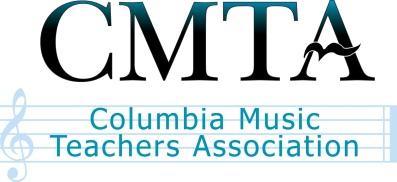                                                             Christmas and classics FestivalNovember 17, 2018                                   Deadline for submission: November 3, 2018 (postmarked)   Name of Performer ___________________________________________________     Division ___________Name of 2nd Performer (Duet only)______________________________________     Division____________	Instrument_____________________              Piano (circle one):        Solo     Duo      1.  Holiday Solo ____________________________________________   Duration__________ ___           Composer/Arranger ______________________________________2.  Classic Solo _____________________________________________   Duration______________            Composer/Arranger _______________________________________ Comments:Rating for Overall Performance (circle one):     Superior                Excellent   	   Very Good     Date:   November 17, 2018          Judge’s Signature ______________________                 Teacher Code_____________ (leave blank)